МИНИСТЕРСТВОЭКОНОМИЧЕСКОГО РАЗВИТИЯ ПРИДНЕСТРОВСКОЙ МОЛДАВСКОЙ РЕСПУБЛИКИАКТпроверки№ 01-28/17(Копия подготовлена для размещения в информационной системе в сфере закупок)19 марта 2024 года       							 г. ТираспольВнеплановое контрольное мероприятие в отношении Министерства сельского хозяйства и природных ресурсов Приднестровской Молдавской Республики, комиссии по осуществлению закупок Министерства сельского хозяйства и природных ресурсов Приднестровской Молдавской Республики и ее членовКонтрольное внеплановое мероприятие проведено на основании:Приказа Министерства экономического развития Приднестровской Молдавской Республики от 5 марта 2024 года № 204 «О проведении внепланового контрольного мероприятия в отношении Министерства сельского хозяйства и природных ресурсов Приднестровской Молдавской Республики, комиссии по осуществлению закупок Министерства сельского хозяйства и природных ресурсов Приднестровской Молдавской Республики и ее членов».Место проведения контрольного мероприятия: г. Тирасполь, ул. Свердлова, д. 57.Начато в 8 часов 30 минут 5 марта 2024 года.Окончено в 17 часов 30 минут 19 марта 2024 года.Цель, предмет и объем внепланового контрольного мероприятия:Осуществление контроля за соблюдением Министерством сельского хозяйства и природных ресурсов Приднестровской Молдавской Республики законодательства Приднестровской Молдавской Республики в сфере закупок (работ, услуг) в части соблюдения обязательных требований нормативных правовых актов в размещенных Министерством сельского хозяйства и природных ресурсов Приднестровской Молдавской Республики в информационной системе в сфере закупок информации и документах, размещение которых в информационной системе предусмотрено Законом Приднестровской Молдавской Республики от 26 ноября 2018 года № 318-З-VI «О закупках в Приднестровской Молдавской Республике» (САЗ 18-48) (далее по тексту – Закон о закупках), а также соблюдением комиссией по осуществлению закупок Министерства сельского хозяйства и природных ресурсов Приднестровской Молдавской Республики и ее членами законодательства Приднестровской Молдавской Республики в сфере закупок, в ходе проведения запроса предложений по закупке № 1 (2024/1) (предмет закупки «Выполнение работ по формированию земельного участка»), размещенной по электронному адресу:
https://zakupki.gospmr.org/index.php/zakupki?view=purchase&id=6344.1. Наименование проверяемых субъектов:1.1. Министерство сельского хозяйства и природных ресурсов Приднестровской Молдавской Республики.Адрес: г. Тирасполь, ул. Юности, д. 58/3.Телефон: 0 (533) 2–66–72, 2-67-45.2. Сведения о результатах контрольного мероприятия и выявленные нарушения: Для проведения внепланового контрольного мероприятия в отношении Министерства сельского хозяйства и природных ресурсов Приднестровской Молдавской Республики, комиссии по осуществлению закупок Министерства сельского хозяйства и природных ресурсов Приднестровской Молдавской Республики и ее членов, ответственными лицами Министерства экономического развития Приднестровской Молдавской Республики, осуществляющими контрольное мероприятие, руководствуясь пунктом 4 Положения о порядке проведения контроля в сфере закупок товаров (работ, услуг) в отношении субъектов контроля, утвержденного Постановлением Правительства Приднестровской Молдавской Республики от 26 декабря 2019 года № 451, рассмотрены и изучены соответствующие информация и документы:1. Размещенные в информационной системе в сфере закупок по следующему электронному адресу: – https://zakupki.gospmr.org/index.php/zakupki?view=purchase&id=6344 по закупке № 1 (2024/1) (предмет закупки «Выполнение работ по формированию земельного участка»);– https://zakupki.gospmr.org/index.php/planirovanie/utverzhdennye-plany-zakupok?view=plan&id=2422 (План закупок товаров, работ, услуг для обеспечения государственных нужд на 2024 год);2. Представленные письмом Министерства сельского хозяйства и природных ресурсов Приднестровской Молдавской Республики от 12 марта 2024 года исх. № 01-25/908;3. Представленные Служебной Запиской Департамента строительства, архитектуры и дорожного хозяйства Министерства экономического развития Приднестровской Молдавской Республики от 14 марта 2024 года.В ходе проведения внепланового документарного контрольного мероприятия установлено:2.1. 14 февраля 2024 года Министерством сельского хозяйства и природных ресурсов Приднестровской Молдавской Республики в информационной системе в сфере закупок размещено Извещение по закупе № 1 (2024/1) (предмет закупки «Выполнение работ по формированию земельного участка») в форме запроса предложения.В соответствии с частью 3 статьи 29 Закона о закупках форма и правила составления Извещения о закупке товаров, работ, услуг для обеспечения государственных (муниципальных) нужд, утверждены Постановлением Правительства Приднестровской Молдавской Республики от 26 декабря 2019 года № 446 «Об утверждении Правил составления извещения о закупке и установлении формы извещения о закупке» (САЗ 19-1).Согласно форме Извещения о закупке товаров, работ, услуг для обеспечения государственных (муниципальных) и коммерческих нужд, утвержденной Постановлением Правительства Приднестровской Молдавской Республики от 26 декабря 2019 года № 446 «Об утверждении Правил составления извещения о закупке и установлении формы извещения о закупке» (САЗ 19-1), номер извещения должен соответствовать номеру закупки, согласно утвержденному Плану.В свою очередь, План закупок Министерства сельского хозяйства и природных ресурсов Приднестровской Молдавской Республики на 2024 год содержит следующую информацию: Республиканский экологический фонд ПМРТаким образом, План закупок Министерства сельского хозяйства и природных ресурсов Приднестровской Молдавской Республики не содержит сквозную нумерацию закупок, предусматривающую наличие наименования направления расходования с порядковым номером «1 (2024/1)», в связи с чем номер Извещения по вышеуказанной закупке не соответствует номеру закупки, указанному в плане закупок, что противоречит нормам статьи 29 Закона о закупках и Постановления Правительства Приднестровской Молдавской Республики от 26 декабря 2019 года № 446 «Об утверждении Правил составления извещения о закупке и установлении формы извещения о закупке» (САЗ 19-1). 2.2. В соответствии с подпунктом г) пункта 4 статьи 44 Закона о закупках Извещение о проведении запроса предложений должно содержать: место, дату и время вскрытия конвертов с заявками на участие в запросе предложений и открытия доступа к поданным в форме электронных документов заявкам, а также рассмотрения и оценки таких заявок. Согласно пункту 3 статьи 44 Закона о закупках Извещение о проведении запроса предложений размещается заказчиком в информационной системе не менее чем за 5 (пять) рабочих дней до даты проведения запроса предложений. В размещенном в информационной системе в сфере закупок Извещении по данной закупке, заказчиком указана информация, наличие которой регламентировано нормами статьи 29 и пунктом 4 статьи 44 Закона о закупках, в том числе: – пунктом 5 раздела 1 Извещения по закупе № 1 (2024/1) (предмет закупки «Выполнение работ по формированию земельного участка») установлена дата размещения Извещения – 14 февраля 2024 года; – пунктом 1 раздела 3 Извещения по закупе № 1 (2024/1) (предмет закупки «Выполнение работ по формированию земельного участка») установлена дата и время начала подачи заявок – 14 февраля 2024 года с 9 часов 00 минут; – пунктом 2 того же раздела Извещения по закупе № 1 (2024/1) (предмет закупки «Выполнение работ по формированию земельного участка») установлена дата и время окончания подачи заявок – 21 февраля 2024 года до 11 часов 00 минут.В соответствии с закупочной документацией и Протоколом вскрытия конвертов от 
21 февраля 2024 года Извещения по закупке № 1 (2024/1) (предмет закупки «Выполнение работ по формированию земельного участка») заказчиком проведен запрос предложений по данной закупке – 21 февраля 2024 года.Таким образом, срок с даты размещения Извещения до даты проведения запроса предложений составил менее 5 рабочих дней, что влечет за собой нарушение норм статьи 44 Закона о закупках.Вместе с тем, в соответствии с требованиями пункта 9 статьи 44 Закона о закупках для участия в запросе предложений участники запроса предложений в срок и в порядке, которые установлены в извещении и документации о проведении запроса предложений, подают заявки на участие в запросе предложений заказчику в письменной форме или в форме электронного документа. Из норм вышеуказанной статьи следует, что срок подачи заявок участниками закупки на участие в запросе предложений на бумажном носителе, так и в форме электронного документа должен быть представлен до срока вскрытия конвертов без каких-либо ограничений.Пунктом 4 закупочной документации заказчиком установлено следующее: «Заявки на участие в запросе предложений принимаются с 14 февраля 2024 года по 21 февраля 2024 года в рабочие дни с 9-00 часов до 16 часов (обеденный перерыв с 12-00 часов до 13-00 часов) по адресу: Министерство сельского хозяйства и природных ресурсов Приднестровской Молдавской Республики, г. Тирасполь, ул. Юности, 58/3».Таким образом, установление заказчиком требований в закупочной документации в части срока подачи заявок, нарушает требования статьи 44 Закона о закупках.2.3. Пунктами 4 и 6 статьи 44 Закона о закупках установлено, что в Извещении и в закупочной документации о проведении запроса предложений заказчик указывает требования, предъявляемые к участникам запроса предложений, в соответствии с положениями статьи 21 Закона о закупках, а именно:а) соответствие требованиям, установленным действующим законодательством Приднестровской Молдавской Республики к лицам, осуществляющим поставку товара, выполнение работы, оказание услуги, являющихся объектом закупки;б) отсутствие проведения ликвидации участника закупки – юридического лица и отсутствие дела о банкротстве;в) отсутствие решения уполномоченного органа о приостановлении деятельности участника закупки в порядке, установленном действующим законодательством Приднестровской Молдавской Республики, на дату подачи заявки на участие в закупке;г) отсутствие между участником закупки и заказчиком конфликта интересов, под которым понимаются случаи, при которых должностное лицо заказчика (руководитель заказчика, член комиссии по осуществлению закупок), его супруг (супруга), близкий родственник по прямой восходящей или нисходящей линии (отец, мать, дедушка, бабушка, сын, дочь, внук, внучка), полнородный или неполнородный (имеющий общих с должностным лицом заказчика отца или мать) брат (сестра), лицо, усыновленное должностным лицом заказчика, либо усыновитель этого должностного лица заказчика является:1) физическим лицом (в том числе зарегистрированным в качестве индивидуального предпринимателя), являющимся участником закупки;2) руководителем, единоличным исполнительным органом, членом коллегиального исполнительного органа, учредителем, членом коллегиального органа организации, являющейся участником закупки;3) единоличным исполнительным органом, членом коллегиального исполнительного органа, членом коллегиального органа управления, выгодоприобретателем юридического лица, являющегося участником закупки. Выгодоприобретателем для целей настоящего подпункта является физическое лицо, которое владеет напрямую или косвенно (через юридическое лицо или через несколько юридических лиц) более чем 10 процентами голосующих акций хозяйственного общества либо владеет напрямую или косвенно (через юридическое лицо или через несколько юридических лиц) долей, превышающей 10 процентов в уставном (складочном) капитале хозяйственного товарищества или общества.Информация, указанная в подпункте г) части первой настоящего пункта, подтверждается участником закупки декларацией, форма которой утверждается Правительством Приднестровской Молдавской Республики.Распоряжением Правительства Приднестровской Молдавской Республики от 15 января 2024 года № 15р утверждена форма Декларации об отсутствии личной заинтересованности при осуществлении закупок товаров (работ, услуг), которая может привести к конфликту интересов.Исходя из вышеуказанных требований к участникам закупки заказчиком подлежит определению исчерпывающий перечень документов, который должен быть представлен участниками закупки к заявкам для участия в открытом аукционе.В соответствии с пунктом 2 Раздела 6 «Требования к участникам и перечень документов, которые должны быть представлены» Извещения по закупе № 1 (2024/1) (предмет закупки «Выполнение работ по формированию земельного участка»), заказчиком определены следующие требования к участникам закупки и перечень документов, которые должны быть представлены участниками закупки:«а) соответствие требованиям, установленным действующим законодательством Приднестровской Молдавской Республики к лицам, осуществляющим поставку товара, выполнение работы, оказание услуги, являющихся объектом закупки;б) отсутствие проведения ликвидации участника закупки – юридического лица и отсутствие дела о банкротстве;в) отсутствие решения уполномоченного органа о приостановлении деятельности участника закупки в порядке, установленном действующим законодательством Приднестровской Молдавской Республики, на дату подачи заявки на участие в закупке;г) отсутствие в реестре недобросовестных поставщиков (подрядчиков, исполнителей) информации об участнике закупки, в том числе информации об учредителях, о членах коллегиального исполнительного органа, лице, исполняющем функции единоличного исполнительного органа участника закупки – юридического лица;д) отсутствие у участника закупки недоимки по налогам, сборам, задолженности по иным обязательным платежам в бюджеты (за исключением сумм, на которые предоставлены отсрочка, рассрочка, которые реструктурированы, по которым имеется вступившее в законную силу решение суда о признании обязанности заявителя по уплате этих сумм исполненной или которые признаны безнадежными к взысканию). Участник закупки считается соответствующим установленному требованию в случае, если им в установленном порядке подано заявление об обжаловании указанных недоимки, задолженности и решение по такому заявлению на дату рассмотрения заявки на участие в определении поставщика (подрядчика, исполнителя) не принято;е) отсутствие у участника закупки – физического лица либо у руководителя, членов коллегиального исполнительного органа, лица, исполняющего функции единоличного исполнительного органа, или главного бухгалтера юридического лица – участника закупки судимости за преступления в сфере экономики и (или) преступления, предусмотренные статьями 285, 286, 287 Уголовного кодекса Приднестровской Молдавской Республики, а также неприменение в отношении указанных физических лиц наказания в виде лишения права занимать определенные должности или заниматься определенной деятельностью, которые связаны с поставкой товара, выполнением работы, оказанием услуги, являющихся объектом осуществляемой закупки, и административного наказания в виде дисквалификации».Таким образом, заказчиком в Извещении и закупочной документации не отражены в полном объеме требования к участникам закупки, в соответствии с пунктом 1 статьи 21 Закона о закупках, что нарушает нормоположения, установленные статьей 21 Закона о закупках.2.4. Согласно требованиям статьи 24 Закона о закупках контракт заключается на условиях, предусмотренных Извещением об осуществлении закупки, документацией о закупке, заявкой, окончательным предложением участника закупки, с которым заключается контракт. Правительством Приднестровской Молдавской Республики определяется перечень необходимых условий и гарантий, подлежащих включению в контракт.В соответствии с подпунктом 7) пункта 3 Положения об условиях и гарантиях контракта, заключаемого при закупках товаров, работ, услуг для обеспечения государственных (муниципальных) нужд и нужд государственных (муниципальных) унитарных предприятий, утвержденного Постановлением Правительства Приднестровской Молдавской Республики от 26 декабря 2019 года № 448 «Об утверждении Положения об условиях и гарантиях контракта, заключаемого при закупках товаров, работ, услуг для обеспечения государственных (муниципальных) нужд и нужд государственных (муниципальных) унитарных предприятий» (САЗ 19-1), в контракт подлежит включение таких существенных условий, как «порядок и сроки передачи заказчиком поставщику (подрядчику, исполнителю) предусмотренных контрактом исходных данных, проектной, разрешительной, технической и иной документации, продукции, сырья, материалов и другого имущества».Заказчиком в размещенном в Информационной системе в сфере закупок Извещении установлено следующее:– в пункте 3 Раздела 4 «Источник финансирования» Извещения установлено: «Республиканский экологический фонд Приднестровской Молдавской Республики на 2024 год».– в пункте 4 Раздела 4 «Возможные условия оплаты (предоплата, оплата по факту или отсрочка платежа)» Извещения установлено: «Оплата обязательств производится в пределах установленных лимитов, с условием возможности осуществления предоплаты до 100% от суммы контракта по согласованию с Заказчиком.Оплата обязательств по исполнению условий контракта поставки Товара производится в пределах лимитов, предусмотренных подпунктом 1) (ГУ «Республиканский ботанический сад») подпункта б) (На проведение и развитие научных исследований, содержание и развитие материально технической базы) подпункта 2.1. (Целевые природоохранные и организационные мероприятия) основных характеристик, источников формирования и направления расходования средств Республиканского экологического фонда Приднестровской Молдавской Республики на 2024 год (Приложение № 2.7 к Закону Приднестровской Молдавской Республики от 28 декабря 2023 года № 346-З-VII 
«О республиканском бюджете на 2024 год» (САЗ 24-1)». – в пункте 3 Раздела 6 «Условия об ответственности за неисполнение или ненадлежащие исполнение принимаемых на себя участниками закупок обязательств», Извещения установлено:«…В случае неисполнения или ненадлежащего исполнения Поставщиком (подрядчиком, исполнителем) своих обязательств по контракту, он уплачивает Заказчику пеню в размере 0,05% от цены контракта за каждый день просрочки до полного исполнения своих обязанностей. При этом сумма взимаемой пени не должна превышать 10% общей суммы контракта.В случае нарушения Поставщиком (подрядчиком, исполнителем) сроков исполнения обязательств по контракту Заказчик перечисляет Поставщику (подрядчику, исполнителю) оплату в размере, уменьшенном на размер установленной настоящим контрактом неустойки за нарушения сроков исполнения обязательств по настоящему контракту».– в пункте 4 Раздела 7 «Требования к гарантийным обязательствам, предоставляемым поставщиком (подрядчиком, исполнителем), в отношении поставляемых товаров (работ, услуг) Извещения, установлено: «Поставляемый товар/выполнения работа должны отвечать всем требованиям качества, безопасности, техническим и другим нормам, стандартам и требованиям для товаров/работ данного вида, предъявленным законодательством Приднестровской Молдавской Республики и страны-производителя, соответствовать заявленным характеристикам. Товар/работа должны быть переданы в собственность Заказчика/Получателя с надлежащим качеством, в срок и цене, указанной в контракте.Гарантийный срок поставляемого товара/выполненной работы устанавливается в соответствии с требованиями действующего законодательства Приднестровской Молдавской Республики в соответствующей сфере по согласованию с Заказчиком.Гарантия Поставщика (подрядчика, исполнителя) распространяется на товар/работу, эксплуатируемый Заказчиком/Получателем в соответствии с Инструкцией по пользованию и условиям гарантийных обязательств».– в пункте 1 Раздела 7 «Информация о месте доставки товара, месте выполнения работы или оказания услуги» Извещения, установлено: «Место выполнения работы – г. Тирасполь, ул. Мира, 50 (ГУ «Республиканский ботанический сад)».– в пункте 2 Раздела 7 «Сроки поставки товара или завершения работы либо график оказания услуг» Извещения, установлено: «Срок завершения работы – 60 (шестьдесят) календарных дней с момента получения предоплаты, с правом досрочной сдачи результатов выполненных работ».– в пункте 3 Раздела 7 «Условия транспортировки и хранения» Извещения, установлено: «Доставка необходимого оборудования, сырья, материалов, а также специалистов на место выполнения работ производится Исполнителем, в том числе транспортными средствами Исполнителя и за его счет, включая таможенную очистку импортируемого оборудования, сырья и материалов».Между тем, пунктами 2.2.-2.4., 3.1., 3.9., 5.4., проекта контракта, размещенного в информационной системе в сфере закупок заказчиком предусмотрены следующие условия оплаты и поставки товара (работ, услуг), а также условия об ответственности сторон и гарантийных обязательствах:«2.2. Оплата по настоящему контракту производится в пределах лимитов, согласно ________.2.3. Цена контракта является твердой и определяется на весь срок исполнения контракта.2.4. Предварительная оплата Заказчиком осуществляется в безналичной форме путем перечисления денежных средств на расчетный счет Получателя в размере ____% от общей суммы контракта. Получатель после получения денежных средств от Заказчика, перечисляет их на расчетный счет Исполнитель.3.1. Срок выполнения работ: ____ (_______) календарных дней с момента _______. 3.9. На выполнение работ Исполнителем устанавливается гарантийный срок ____ (____) лет. Гарантийный срок начинается с момента подписания Акта сдачи-приемки выполненных работ.5.4. За неисполнение или ненадлежащее исполнение Подрядчиком своих обязательств по настоящему контракту, Заказчик взыскивает с Получателя неустойку в размере 0,05% от суммы задолженности неисполненного обязательства за каждый день просрочки. При этом сумма взимаемой неустойки не должна превышать 10% от общей суммы настоящего контракта».Вместе с тем в проекте контракта не указаны источник финансирования, условия о месте доставки товаров.Кроме того, в соответствии с частью второй и четвертой пункта 4 статьи 24 Закона о закупках в контракте должна быть указана обязанность поставщика (подрядчика, исполнителя) представлять информацию о всех соисполнителях, субподрядчиках, заключивших договор или договоры с поставщиком (подрядчиком, исполнителем), цена которого или общая цена которых составляет более чем 10 процентов цены контракта.В контракте должна быть предусмотрена ответственность за непредставление информации, указанной в части второй настоящего пункта, путем взыскания с поставщика (подрядчика, исполнителя) пеней в размере не менее чем 0,05 процента от цены договора, заключенного поставщиком (подрядчиком, исполнителем) с соисполнителем, субподрядчиком в соответствии с настоящей частью. Пени подлежат начислению за каждый день просрочки исполнения такого обязательства.Однако, в проекте контракта поставки, размещенном в Информационной системе в сфере закупок Извещение по закупке № 1 (2024/1) (предмет закупки «Выполнение работ по формированию земельного участка»), данные обязательные условия отсутствуют.Не соответствие гарантийных обязательств и обязательств сторон, условий поставки и условий выполнения работ, указанных в проекте контракта с Извещением и закупочной документации, размещенных заказчиком системе в сфере закупок по вышеуказанной закупке влечет за собой нарушение статьи 24 Закона о закупках и Постановления Правительства Приднестровской Молдавской Республики от 26 декабря 2019 года № 448 «Об утверждении Положения об условиях и гарантиях контракта, заключаемого при закупках товаров, работ, услуг для обеспечения государственных (муниципальных) нужд и нужд государственных (муниципальных) унитарных предприятий» (САЗ 19-1).2.5. Исходя из норм пункта 4 статьи 44 Закона о закупках заказчик обязан разместить Извещение об осуществлении закупки в информационной системе.В соответствии со статьей 29, пунктами 4 и 6 статьи 44 Закона о закупках одновременно с размещением Извещения о проведении запроса предложений заказчик размещает в информационной системе необходимую документацию, которая должна содержать среди иного следующую информацию:а) краткое изложение условий контракта, содержащее наименование и описание объекта закупки, информацию о количестве и месте доставки товара, являющегося предметом контракта, месте выполнения работы или оказания услуги, являющихся предметом контракта, а также сроки поставки товара или завершения работы либо график оказания услуг, условия транспортировки и хранения, начальная (максимальная) цена контракта, источник финансирования;б) возможные условия оплаты (предоплата, оплата по факту или отсрочка платежа);в) краткое изложение условий контракта (условия и сроки поставки);г) условия об ответственности за неисполнение или ненадлежащее исполнение принимаемых на себя участниками закупок обязательств;д) требования к гарантийным обязательствам, предоставляемым поставщиком (подрядчиком, исполнителем), в отношении поставляемых товаров (работ, услуг);е) требования, предъявляемые к участникам запроса предложений, и исчерпывающий перечень документов, которые должны быть представлены участниками запроса предложений в соответствии с настоящим Законом;ж) сроки завершения работы либо график оказания услуг, условия транспортировки и хранения;з) преимущества, предоставляемые заказчиком в соответствии с Законом о закупках;к) критерии и порядок оценки заявок.Отсутствие вышеуказанной информации в закупочной документации, размещенной в информационной системе в сфере закупок, влечет за собой нарушение требований статьи 44 Закона о закупках.2.6. Исходя из норм пункта 1 статьи 16 Закона о закупках цена контракта, заключаемого с единственным поставщиком (подрядчиком, исполнителем) (далее – цена контракта), определяется и обосновывается заказчиком. При этом пунктом 3 статьи 15 Закона о закупках регламентировано, что оценка обоснованности осуществления закупок проводится в ходе контроля в сфере закупок в соответствии с настоящим Законом.Согласно статье 16 Закона о закупках цена контракта определяется и обосновывается заказчиком посредством применения следующих методов:а) метод сопоставимых рыночных цен (анализ рынка);б) тарифный метод;в) проектно-сметный метод;г) затратный метод.В соответствии с пунктами 4, 5 статьи 16 Закона о закупках в целях применения метода сопоставимых рыночных цен (анализ рынка) могут использоваться общедоступная информация о рыночных ценах товаров, работ, услуг; информация о ценах товаров, работ, услуг, полученная по запросу заказчика у не менее чем 2 (двух) поставщиков (подрядчиков, исполнителей), осуществляющих поставки идентичных товаров, работ, услуг, планируемых к закупкам, или при их отсутствии однородных товаров, работ, услуг; информация, полученная в результате размещения запросов цен товаров, работ, услуг в информационной системе.Метод сопоставимых рыночных цен (анализ рынка) является приоритетным для определения и обоснования цены контракта.В соответствии с пунктом 3 статьи 16 Закона о закупках при применении метода сопоставимых рыночных цен (анализ рынка) информация о ценах товаров, работ, услуг должна быть получена с учетом сопоставимых с условиями планируемой закупки коммерческих и (или) финансовых условий поставок товаров, выполнения работ, оказания услуг.В соответствии с закупочной документацией и обоснования начальной (максимальной) цены контракта по вышеуказанной закупке Министерством сельского хозяйства и природных ресурсов Приднестровской Молдавской Республики, размещенной в информационной системе в сфере закупок, для определения начальной (максимальной) цены контракта по данной закупке применен метод сопоставимых рыночных цен (анализ рынка). Начальная (максимальная) цена контракта по данной закупке определена исходя из двух источников ценовой информации:Источник цены № 1 – ООО «ГеоЗемКадастр»;Источник цены № 2 – ГУП «Природоохранный центр».Министерством экономического развития Приднестровской Молдавской Республики письмом от 5 марта 2024 года исх. № 01-26/1975 запрошена информация и документы, на основании которой сформирована начальная (максимальная) цена контракта по данной закупке.Министерство сельского хозяйства и природных ресурсов Приднестровской Молдавской Республики письмом от 12 марта 2024 года исх. № 01-25/908 в Министерство экономического развития Приднестровской Молдавской Республики представлены коммерческие предложения ООО «ГеоЗемКадастр» (письмо от 12 февраля 2024 года исх. № 3) и ГУП «Природоохранный центр» (письмо от 12 февраля 2024 года исх. № 05).Служебной Запиской Департамента строительства, архитектуры и дорожного хозяйства Министерства экономического развития Приднестровской Молдавской Республики от 14 марта 2024 года отмечено, что в Смете на выполнение работ по формированию земельного участка для подготовки правоустанавливающих документов на право пользования (владения) землей ГУ «Республиканский ботанический сад», прилагаемой к коммерческому предложении ООО «ГеоЗемКадастр» присутствует ряд несоответствий объемных показателей по некоторым видам работ указанных в сметном расчете с показателями определенных в Извещении и закупочной документации по данной закупке, а именно:– в пункте 5 Сметы на выполнение работ по формированию земельного участка для подготовки правоустанавливающих документов на право пользования (владения) землей 
ГУ «Республиканский ботанический сад» «закладка знаков указано: 6 знаков», согласно подпункту 5) пункта 3 Раздела 1 Извещения «Предмет закупки» и подпункту 5) пункта 2 закупочной документации по закупке № 1 (2024/1) (предмет закупки «Выполнение работ по формированию земельного участка») указано: «4 знака»;– в пункте 6 Сметы на выполнение работ по формированию земельного участка для подготовки правоустанавливающих документов на право пользования (владения) землей 
ГУ «Республиканский ботанический сад» «теодолитный ход указано: 3 000,00 метров» согласно подпункту 8) пункта 3 Раздела 1 Извещения «Предмет закупки» и подпункту 8) пункта 2 закупочной документации по закупке № 1 (2024/1) (предмет закупки «Выполнение работ по формированию земельного участка») указано: «теодолитный ход указано: 2 000,00 метров»;– в пункте 9 Сметы на выполнение работ по формированию земельного участка для подготовки правоустанавливающих документов на право пользования (владения) землей 
ГУ «Республиканский ботанический сад» «плановая привязка границ землепользования указано: 50,00 точек» согласно подпункту 9) пункта 3 Раздела 1 Извещения «Предмет закупки» и подпункту 9) пункта 2 закупочной документации по закупке № 1 (2024/1) (предмет закупки «Выполнение работ по формированию земельного участка») указано: «плановая привязка границ землепользования указано: 40,00 точек».Исходя из вышеизложенного цена контракта, указанная в коммерческом предложении ООО «ГеоЗемКадастр», представленном письмом от 12 февраля 2024 года исх. № 3, в размере 21 229,0 руб. сформирована и определена с учетом объемных показателей, отличных от показателей определенных заказчиком в Извещении и закупочной документации по закупке № 1 (2024/1) (предмет закупки «Выполнение работ по формированию земельного участка») и не соответствует требованиям, указанным в Извещении и закупочной документации.Таким образом, Министерством сельского хозяйства и природных ресурсов Приднестровской Молдавской Республики в целях формирования начальной (максимальной) цены контракта с применением метода сопоставимых рыночных цен (анализ рынка) использована информация о ценах работ (услуг), полученная по запросу заказчика у 1 подрядчика (исполнителя), что повлекло нарушение требований, установленных пунктами 4, 5 статьи 16 Закона о закупках.Учитывая вышеизложенное, указанная в Извещении и закупочной документации начальная (максимальная) цена контракта по вышеуказанной закупке, размещенная в информационной системе в сфере закупок, является необоснованной и не подлежит применению. При этом применение необоснованных начальных (максимальных) цен контракта в закупочной документации противоречит требованиям статей 15, 16 Закона о закупках, Приказа Министерства экономического развития Приднестровской Молдавской Республики от 24 декабря 2019 года № 1127 «Об утверждении Методических рекомендаций по применению методов определения начальной (максимальной) цены контракта, цены контракта, заключаемого с единственным поставщиком (подрядчиком, исполнителем)» (САЗ 23-29).2.7. В соответствии с частью первой пункта 11 статьи 44 Закона о закупках комиссией по рассмотрению заявок на участие в запросе предложений и окончательных предложений вскрываются поступившие конверты с заявками и открывается доступ к поданным в форме электронных документов заявкам. Участники запроса предложений, подавшие заявки, не соответствующие требованиям, установленным документацией о проведении запроса предложений, отстраняются, и их заявки не оцениваются. Основания, по которым участник запроса предложений был отстранен, фиксируются в протоколе проведения запроса предложений. В соответствии с пунктами 16 и 17 статьи 44 Закона о закупках комиссия обязана предложить каждому из участников, направившему окончательное предложение, дополнительно снизить предлагаемую ими цену контракта до тех пор, пока каждый из участников не откажется от такого снижения.Вместе с тем, подпунктом в) пункта 5 Постановления Правительства Приднестровской Молдавской Республики от 26 марта 2020 года № 79 «Об утверждении Правил ведения протокола запроса предложений и итогового протокола и Форм протокола запроса предложений и итогового протокола» (САЗ 20-13) итоговый протокол запроса предложений в обязательном порядке должен содержать информацию о дополнительном снижении предлагаемой участниками запроса предложений цены контракта.Выигравшим окончательным предложением является лучшее предложение, определенное комиссией на основании результатов оценки окончательных предложений с учетом заявлений участников о снижении предлагаемой цены контракта.В итоговом протоколе фиксируются все условия, указанные в окончательных предложениях участников запроса предложений с учетом заявлений участников о снижении предлагаемой цены контракта, принятое на основании результатов оценки окончательных предложений решение о присвоении таким окончательным предложениям порядковых номеров и условия победителя запроса предложений.Кроме того, следует отметить, что согласно требованиям статьи 25 Закона о закупках заказчик вправе отменить определение поставщика (подрядчика, исполнителя) по одному и более лоту, за исключением проведения запроса предложений, не позднее чем за 5 (пять) рабочих дней до даты окончания срока подачи заявок на участие в аукционе.По истечении срока отмены определения поставщика (подрядчика, исполнителя) и до заключения контракта заказчик вправе отменить определение поставщика (подрядчика, исполнителя) только в случае возникновения обстоятельств непреодолимой силы в соответствии с действующим гражданским законодательством Приднестровской Молдавской Республики.Решение об отмене определения поставщика (подрядчика, исполнителя) размещается в информационной системе в день принятия этого решения, а также незамедлительно доводится до сведения участников закупки, подавших заявки (при наличии у заказчика информации для осуществления связи с данными участниками). Определение поставщика (подрядчика, исполнителя) считается отмененным с момента размещения решения о его отмене в информационной системе.Согласно пунктам 8, 10 Итогового протокола запроса предложений 
от 26 февраля 2024 года по закупе № 1 (2024/1-1) (извещение № 1 (2024/1) от 14 февраля 2024 год, закупка: выполнение работ по формированию земельного участка ГУ «Республиканский ботанический сад») отражено следующее:«8. На процедуре вскрытия конвертов с окончательными предложениями председателем комиссии было озвучено, что до даты окончания срока подачи окончательных предложений в рамках извещения № 1 (2024/1) от 14 февраля 2024 года, поступило письмо ГУ «Республиканский ботанический сад» от 26 февраля 2024 года № 44-03/01-10, в котором сообщено, что специалистами ГУ «Республиканский ботанический сад» был проведен дополнительный мониторинг технических условий лота № 1.По итогам мониторинга технических условий лота № 1 выявлено, что выполнение работ по формированию земельного участка ГУ «Республиканский ботанический сад» включает два смежных земельных участка категории земель населенных пунктов, площадь которых подлежит точному определению.Таким образом, возникают обстоятельства непреодолимой силы, препятствующие заключению контракта».…«10. В рамках части второй пункта 1 статьи 25 Законом Приднестровской Молдавской Республики от 26 ноября 2018 года № 318-З-VI «О закупках в Приднестровской Молдавской Республике» (САЗ 18-48) председателем комиссии по закупкам вынесен на голосование комиссии вопрос о возврате поданного окончательного предложения 
ООО «Советник» в виде не вскрытого конверта.Принятое решение комиссии: большинством голосов принято решение об отмене определения поставщика (подрядчика, исполнителя) по лоту № 1 в рамках извещения № 1 (2024/1) от 14 февраля 2024 года, а также проведение новой закупки после уточнения технических условий выполнения работ по формированию земельного участка 
ГУ «Республиканский ботанический сад».Следует отметить, что в соответствии с нормами Гражданского кодекса Приднестровской Молдавской Республики под поднятием непреодолимой силы понимается чрезвычайное и непредотвратимое при определенных условиях обстоятельство.Учитывая вышеизложенное, указанные в Итоговом протоколе запроса предложений от 26 февраля 2024 года по закупе № 1 (2024/1-1) обстоятельства не являются обстоятельствами непреодолимой силы, достаточными для отмены определения поставщика. При этом нормы статьи 25 Закона о закупках не наделяют комиссию заказчика правом принятия решения об отмене определения поставщика, вследствие чего действия комиссии Министерства сельского хозяйства и природных ресурсов Приднестровской Молдавской Республики в части принятия решения об отмене определение поставщика (подрядчика, исполнителя), нарушают статьи 25, 44 Закона о закупках и Постановления Правительства Приднестровской Молдавской Республики от 26 марта 2020 года № 79 «Об утверждении Правил ведения протокола запроса предложений и итогового протокола и Форм протокола запроса предложений и итогового протокола» (САЗ 20-13).2.8. Пунктом 14 статьи 44 Закона о закупках установлено, что в информационной системе в день проведения оценки заявок участников запроса предложений размещается выписка из протокола проведения запроса предложений, содержащая перечень отстраненных от участия в запросе предложений участников с указанием оснований отстранения, условий исполнения контракта, содержащихся в заявке, признанной лучшей, без объявления участника, который направил такую заявку, или условий, содержащихся в единственной заявке на участие в запросе предложений.В выписке из протокола проведения запроса предложений отсутствует информация содержащая перечень отстраненных от участия в запросе предложений участников с указанием оснований отстранения и об условиях исполнения контракта (условия оплаты условия и сроки поставки, место доставки, гарантийные обязательства), содержащихся в заявке, признанной лучшей, что нарушает требования пункта 14 статьи 44 Закона о закупках.2.9. Пунктом 12 статьи 44 Закона о закупках установлено, что все заявки участников запроса предложений оцениваются на основании критериев, указанных в документации о проведении запроса предложений, на основании критериев, указанных в документации о проведении запроса предложений, с учетом преимуществ, предоставляемых заказчиком в соответствии с настоящим Законом, фиксируются в виде таблицы и прилагаются к протоколу проведения запроса предложений, после чего оглашаются условия исполнения контракта, содержащиеся в заявке, признанной лучшей, без объявления участника запроса предложений, который направил такую заявку, или условия, содержащиеся в единственной заявке.В соответствии с частью пятой пункта 17 статьи 44 Закона о закупках форма и правила ведения данных протоколов устанавливаются Правительством Приднестровской Молдавской Республики. Во исполнение данной нормы Постановлением Правительства Приднестровской Молдавской Республики от 26 марта 2020 года № 79 «Об утверждении Правил ведения протокола запроса предложений и итогового протокола и Форм протокола запроса предложений и итогового протокола» (САЗ 20-13), утверждены Правила ведения протокола запроса предложений и итогового протокола.Согласно подпунктам б) и г) пункта 5 вышеуказанных Правил итоговый протокол запроса предложений в обязательном порядке должен содержать:- оценку окончательных предложений на основании критериев, указанных в документации о проведении запроса предложений, с учетом преимуществ, предоставляемых заказчиком в соответствии с Законом о закупках;- оценку окончательных предложений после дополнительного снижения предлагаемой участниками запроса предложений цены контракта с учетом преимуществ, предоставляемых заказчиком в соответствии с Законом о закупках.Отсутствие вышеуказанной информации в итоговом протоколе запроса предложений от 26 февраля 2024 года по закупе № 1 (2024/1-1) (предмет закупки «Выполнение работ по формированию земельного участка») нарушает требование норм пункта 12 статьи 44 Закона о закупках, а также Постановления Правительства Приднестровской Молдавской Республики от 26 марта 2020 года № 79 «Об утверждении Правил ведения протокола запроса предложений и итогового протокола и Форм протокола запроса предложений и итогового протокола» (САЗ 20-13).2.10. В соответствии с пунктом 4 статьи 4 Закона о закупках не допускается размещение в информационной системе информации и документов, содержащих персональные данные. В целях размещения информации и документов, подлежащих размещению в информационной системе в соответствии с требованиями настоящего Закона, заказчик формирует копии документов, исключающие распространение персональных данных.Однако, в ходе проведения внепланового контрольного мероприятия в отношении Министерства сельского хозяйства и природных ресурсов Приднестровской Молдавской Республики, комиссии по осуществлению закупок товаров, работ, услуг, для обеспечения нужд Министерства сельского хозяйства и природных ресурсов Приднестровской Молдавской Республики и ее членов установлено, что в нарушает требований статьи 4 Закона о закупках, содержатся персональные данные Министра сельского хозяйства и природных ресурсов Приднестровской Молдавской Республики, председателя комиссии по осуществлению закупок и членов комиссии по осуществлению закупок, а также участников закупки в следующих документах:– в плане закупок товаров, работ, услуг для обеспечения государственных нужд на 
2024 год;– в выписке из протокола заседания Комиссии по закупкам от 21 февраля 2024 года (извещение по закупке № 1 (2024/1) от 14 февраля 2024 года, закупка: «Выполнение работ по формированию земельного участка» ГУ «Республиканский ботанический сад»);– в протоколе запроса предложений от 21 февраля 2024 года № 1 (2024/1) (извещение по закупке № 1 (2024/1) от 14 февраля 2024 года, закупка: «Выполнение работ по формированию земельного участка» ГУ «Республиканский ботанический сад»);– в итоговом протоколе от 26 февраля 2024 года № 1 (2024/1-1) (извещение по закупке № 1 (2024/1) от 14 февраля 2024 года, закупка: «Выполнение работ по формированию земельного участка» ГУ «Республиканский ботанический сад»), поданные в форме электронного документа и размещенные в информационной системе;в закупочной документации и извещении по вышеуказанной закупке.Учитывая вышеизложенное, Министерством сельского хозяйства и природных ресурсов Приднестровской Молдавской Республики нарушены требования, установленные статьями 4, 15, 16, 21, 24, 25, 29, 44 Закона Приднестровской Молдавской Республики 
от 26 ноября 2018 года № 318-З-VI «О закупках в Приднестровской Молдавской Республике» 
(САЗ 18-48), Постановлениями Правительства Приднестровской Молдавской Республики 
от 26 декабря 2019 года № 446 «Об утверждении Правил составления извещения о закупке и установлении формы извещения о закупке» (САЗ 19-1), от 26 декабря 2019 года № 448 
«Об утверждении Положения об условиях и гарантиях контракта, заключаемого при закупках товаров, работ, услуг для обеспечения государственных (муниципальных) нужд и нужд государственных (муниципальных) унитарных предприятий» (САЗ 19-1), Приказом Министерства экономического развития Приднестровской Молдавской Республики от 
24 декабря 2019 года № 1127 «Об утверждении Методических рекомендаций по применению методов определения начальной (максимальной) цены контракта, цены контракта, заключаемого с единственным поставщиком (подрядчиком, исполнителем)» (САЗ 23-29).Комиссией по осуществлению закупок товаров, работ, услуг, для обеспечения нужд Министерства сельского хозяйства и природных ресурсов Приднестровской Молдавской Республики и ее членами нарушены требования, установленные статьями 25, 44 Закона Приднестровской Молдавской Республики от 26 ноября 2018 года № 318-З-VI «О закупках в Приднестровской Молдавской Республике» (САЗ 18-48), Постановлением Правительства Приднестровской Молдавской Республики от 26 марта 2020 года № 79 «Об утверждении Правил ведения протокола запроса предложений и итогового протокола и Форм протокола запроса предложений и итогового протокола» (САЗ 20-13), Распоряжением Правительства Приднестровской Молдавской Республики от 25 марта 2020 года № 198р «Об утверждении формы заявок участников закупки».3. Предписание (представление) по устранению выявленных нарушений и срок их устранения: Предписание от 20 марта 2024 года № 01-29/5 со сроком устранения выявленных нарушений, указанным в Предписании.МИНИСТЕРУЛ ДЕЗВОЛТЭРИЙ ЕКОНОМИЧЕАЛ РЕПУБЛИЧИЙМОЛДОВЕНЕШТЬ НИСТРЕНЕ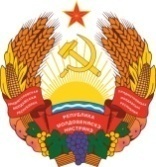 МIНIСТЕРCТВО ЕКОНОМIЧНОГО РОЗВИТКУПРИДНIСТРОВСЬКОIМОЛДАВСЬКОI РЕСПУБЛIКИ№ п/пзакупкиНаименования направления расходованияСумма, руб.1Трансферы из экологического фонда8 391 647